Warszawa, 5 kwietnia 2023 r.Posłuchaj głosu rozsądku Ambasadorów Bezpieczeństwa na święta WielkanocneAmbasadorki i Ambasadorzy Bezpieczeństwa PKP Polskich Linii Kolejowych S.A. apelują do kierowców, rowerzystów i pieszych o rozwagę na przejazdach kolejowo-drogowych, aby podróże na Święta Wielkanocne były bezpieczne i bez wypadków. Kierowco, usłysz głos rozsądku, nie ignoruj znaku stop i czerwonego światła, nie wjeżdżaj pod rogatki, nie prowokuj tragedii!Ambasadorki i Ambasadorzy kampanii społecznej „Bezpieczny Przejazd” apelują do kierowców o właściwe zachowanie na przejazdach kolejowo-drogowych. Przypominają o zasadach korzystania z Żółtej Naklejki PLK. Przestrzegają przed omijaniem slalomem opuszczonych rogatek, ignorowaniem znaku stop i włączonych sygnalizatorów. Kolejarze i funkcjonariusze Straży Ochrony Kolei przeprowadzili dodatkowe akcje przed świętami na przejazdach między innymi w Lublinie, Łodzi, Szczecinie, Rybniku, Pelplinie i Krakowie. Kierowcy powinni pamiętać, że:Znak STOP oznacza konieczność zatrzymania się przed przejazdem.Czerwone światło bezwzględnie zakazuje wjazdu na przejazd – pulsująca sygnalizacja oznacza, że za chwilę na przejeździe będzie pociąg.Na przejazd można wjechać tylko wtedy, gdy zapewniony jest zjazd z przejazdu.Zbliżając się do przejazdu należy zachować szczególną ostrożność i upewnić się, że nie nadjeżdża pociąg.Żółta naklejka PLK ratuje życieNaklejki znajdują się na napędach rogatek lub na krzyżach świętego Andrzeja od strony torów. Są na nich trzy ważne numery: indywidualny numer identyfikacyjny przejazdu (numer skrzyżowania), który precyzyjnie określa położenie przejazdu, numer alarmowy 112, który należy wybrać, gdy zagrożone jest życie i zdrowie oraz numer do służb technicznych PLK, na który można zgłaszać nieprawidłowości i awarie na przejazdach, które nie zagrażają bezpośrednio życiu.Z numeru 112 należy skorzystać, gdy zagrożone jest życie, gdy może dojść do wypadku – np. gdy samochód został unieruchomiony między rogatkami, w przypadku zdarzenia na przejeździe lub dostrzeżenia przeszkody na torach. Kontakt z numerem alarmowym 112 i reakcja kolejarzy pozwalają uniknąć tragedii.Więcej informacji na temat kampanii społecznej „Bezpieczny Przejazd” oraz realizowanych w jej ramach działań można znaleźć na stronie www.bezpieczny-przejazd.pl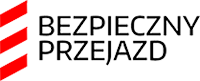 Kontakt dla mediów:
Karol JakubowskiZespół prasowyPKP Polskie Linie Kolejowe S.A.rzecznik@plk-sa.plT: 22 473 30 02